Отчет о результатах  самообследования в 2017-2018 уч. годуМБОУ Казаричская ООШ                                                     .(наименование образовательной организации)Муниципальное бюджетное общеобразовательное учреждение - Казаричская  основная общеобразовательная школа(полное наименование образовательной организации) (сокращенное наименование – _МБОУ Казаричская ООШ_) Образовательная деятельность осуществляется на основании лицензии  на осуществление образовательной деятельности №_4284 от 02.11.2016 г. (серия 32Л01 №0003026) с приложением (серия 32П01 № 0002238), свидетельства о государственной аккредитации № 576 от 09.12.2016 г. (серия 32А05 №0000423) с приложением (серия 32А07№ 0000502), Устава, утвержденного постановлением  администрацииГордеевского района от 26.08.2015 г. № 469, Изменений в устав, утвержденных постановлением  администрации Гордеевского района от 06.10.2015 г. № 559.	IОбщая информация о школе.В образовательной организации  (далее – ОО) функционируют 5 классов- комплектов.Формы получения образования в ОО:• очная-22 человекаОбучаются по индивидуальному учебному плану - 1  человекОбучаются на дому  0 человекОбучаются по адаптированной основной образовательной программе - 1  человекОбразовательная организация МБОУ Казаричская ООШ работает в режиме 5-дневной учебной недели. Учебный год начинается 1 сентября. Продолжительность учебного года – 35 учебных недель для 7-8 классов, 34 учебные недели – для 3-4, 9  классов.II Условия реализации ООП2.1.Кадровые  условия.Всего педагогов  – 11Имеют высшее педагогическое образование –  9 чел. (81,82%)Имеют среднее профессиональное педагогическое образование – 2 чел. (18,18 %)Имеют высшую квалификационную категорию –  0 чел. (0 %)Имеют первую квалификационную категорию –  9 чел. (81,82 %)Имеют соответствие занимаемой должности – 2 чел. (18,18%)Не аттестованы на соответствие занимаемой должности - 0 чел. (0 %)Численность педагогических работников,  преподающих предмет не соответствующий квалификации по диплому –  0 чел. (0%)Из них прошли курсы повышения квалификации по преподаваемым предметам –  6 чел. (54,55%)Численность педагогических работников в возрасте от 31 до 40 лет –  5 чел. (45,45%)Численность педагогических работников в возрасте от 41 до 55 лет – 6 чел. (54,55 %)Численность педагогических работников, педагогический стаж работы которых составляет:• до 10 лет – нет;• от 10 до 20 лет - 7 чел. (63,64 %);свыше 20 лет – 4 чел. (36,36%).Численность педагогических работников, прошедших повышение квалификации по введению в образовательный процесс федеральных государственных образовательных стандартов общего образования (по уровням), в общей численности педагогических и административно-хозяйственных работников – 11 чел. (100%).Численность педработников, прошедших курсы повышения квалификации-11 чел. (100%).2.2. Материально-технические условия1) Кабинеты, помещения для проведения учебных, практических и лабораторных занятий Возможность для беспрепятственного доступа обучающихся с ОВЗ обеспечена частично (Широкие дверные проемы, пандус). Для обеспечения обучающихся питанием в школе имеется столовая с залом на 60 посадочных места.  Пищеблок находится в удовлетворительном состоянии. Предписаний со стороны органов контроля нет. Осуществляется двухразовое питание обучающихся.В соответствии с Федеральным законом “Об образовании в Российской Федерации” №273-ФЗ от 29.12.2012 г.  школа создает условия для сохранения  здоровья обучающихся, профилактики заболеваний. Медицинское обслуживание обучающихся осуществляется фельдшером ФАП, врачами ГБУЗ «Гордеевская ЦРБ» на основании договора на оказание медицинских услуг. Клинцовским диагностическим центром проводится ежегодное обследование обучающихся на выявление заболеваний и отклонений в состоянии здоровья.В школе  есть библиотека, в которой  в достаточном количестве имеются учебники и художественная литература.В школе нет спортивного зала, но имеются две спортивные   площадки. 2.3. Учебно-методическое и информационное обеспечениеОбщий фонд библиотеки составляет 1355 экземпляров, в т.ч.  школьных учебников – 960 экземпляров.   Количество экземпляров учебной и учебно-методической литературы из общего количества единиц хранения библиотечного фонда, состоящих на учете, в расчете на одного учащегося – 30 ед.Обеспеченность обучающихся учебниками (по классам) -  100 %Количество компьютеров в расчете на одного учащегося  - 0,5 ед.Количество компьютеров, имеющих выход в Интернет -  2 ед.Договор на предоставление услуг связи (Интернет) заключен с ОАО «Ростелеком».   В Школе обеспечена возможность осуществлять в электронной форме следующие виды деятельности: планирование образовательного процесса; размещение и сохранение материалов образовательного процесса, в том числе - работ обучающихся и педагогов, используемых участниками образовательного процесса информационных ресурсов; фиксирование хода образовательного процесса и результатов освоения основной образовательной программ начального общего и основного общего образования; взаимодействие между участниками образовательного процесса, в том числе – дистанционное,  посредством сети Интернет, возможность использования данных, формируемых в ходе образовательного процесса для решения задач управления образовательной деятельностью; контролируемый доступ участников образовательного процесса к информационным образовательным ресурсам в сети Интернет (ограничение доступа к информации, несовместимой с задачами духовно-нравственного развития и воспитания обучающихся).III. Оценка результатов освоения ООП.3.1 Оценка качества подготовки обучающихсяСравнительный анализ итогов успеваемости за последние 3 года Сохранность качества знаний по классам за три годаВывод: в 2017-2018 учебном году низкий процент качества наблюдается в 4, 7 классах.Пути решения: администрации школы поставить на классно-обобщающий контроль 4,7 классы. Сравнительные показатели качества знаний по предметам3.2. Соотношение внешней оценки и внутренней самооценкиС целью изучения объективности  результатов оценочных процедур проведено сравнение результатов внешних (ВПР и ОГЭ) и внутренних (результаты промежуточной аттестации и годовая отметка) оценочных процедур. Указанный анализ проведен по классам с учетом разных учителей, работающих в исследуемых классах. В 4 классе работала учитель Шконда С. М.Соотношение качества знаний обучающихся 4 класса по итогам  2017-2018 учебного годаСоотношение  результатов по итогам  2017-2018 учебного годаВыводы: результаты самооценки и внешней оценки на уровне начального общего образования совпадают по русскому языку и окружающему миру, по математике результаты самооценки ниже, чем внешняя оценка на 25%.	Таким образом, обучающиеся  справились с ВПР и  подтвердила свои годовые отметки.Соотношение результатов выпускников 9 класса по обязательным предметам в 2017 г.Математика, 9 класс - учитель Товпеко А.А.Русский язык,  9 класс - учитель Чуйко И.С.Выводы: результаты самооценки и внешней оценки на уровне основного общего образования  совпадают.3.3 Анализ результатов ВПР.	 В 2017- 2018 учебном году  в 4 классе обучались 5 обучающихся. 1 обучающаяся обучается по адаптированной основной образовательной программе.	По математике на «4» работу написали 2 обучающихся, что составляет 50% .	По русскому языку на «4» работу написала 1обучающаяся, что составляет 25%.	По окружающему миру на «4» работу написали 2 обучающихся, что составляет 50 %.Результаты по предметамМатематикаАнализ выполнения заданий ВПР по математикеВыводы: Наибольшие затруднения вызвали следующие задания:№ 4 – Ошибка в расчете.№8 - Умение решать текстовые задачи № 10 -  Недостаточное формирование логического мышления.№11 - Овладение основами логического и алгоритмического мышления (решать задачи в 3-4 действия).Управленческие решения:Учителям начальных классов на уроках и  во внеурочной деятельности предусмотреть занятия на развитие логики, развивать мыслительные операции: анализ, синтез, сравнение, обобщение, умозаключение.Русский языкАнализ выполнения заданий ВПР по русскому языкуВыводы:Наибольшие затруднения вызвали следующие задания:№ 12 – умение распознавать грамматические признаки имени существительного, проводить морфологический разбор имен существительных по алгоритму.№ 13 - умение распознавать грамматические признаки имени прилагательного, проводить морфологический разбор имен прилагательных по алгоритму.№  14  - умение распознавать грамматические признаки слов, с учетом совокупности, выявленных признаков относить слова к определенной группе основных частей речи.№ 15 – умение определять конкретную жизненную ситуацию для адекватной интерпретации данной информации, соблюдая при письме, изученные орфографические и пунктуационные нормы.Управленческие решения.Учителям  для эффективности усвоения учебного материала необходимо отрабатывать  такие умения , как:- распознавать грамматические признаки частей речи и проводить морфологический разбор частей речи по алгоритму;- определять конкретную жизненную ситуацию для адекватной интерпретации данной информации, соблюдая при письме, изученные орфографические и пунктуационные нормы.Окружающий мирАнализ выполнения заданий ВПР по окружающему мируВыводы:	Наибольшую сложность вызвали задания:№ 4 – к каждой позиции первого столбца не подобрали соответствующую позицию из второго столбца.№ 6 - Не сумели сравнить условия нагревания воды в описанном опыте Не смогли сделать вывода  по результатам описанного опыта.  Управленческие решения .Учителю 4-го класса  в процессе преподавания предмета окружающий мир:в системе использовать задания, предусматривающие проведение несложных наблюдений в окружающей среде и проведение опытов, используя простейшее лабораторное оборудование, а также выполнение заданий, побуждающих создавать и преобразовывать модели и схемы опытов для решения поставленных задач;четко спланировать в рабочих программах по учебным предметам формирование таких УУД, которые строятся  как анализ, синтез, сравнение, обобщение,  умозаключение. Выводы. Учащиеся 4 класса  подтвердила отметки по учебным  предметам.3.4  Анализ результатов ГИА -9В 2017-2018 учебном году  в 9 классе обучались 6 выпускников. Во время прохождения государственной итоговой аттестации обучающиеся сдавали обязательные предметы русский язык и математику, а также предметы по выбору: обществознание и биологию.Динамика результатов ОГЭ за три последних годаДинамика качества знаний по обязательным предметам по результатам ГИА-9Выводы: Динамика качества знаний непостоянна и зависит от подбора и уровня подготовки выпускников.Динамика выбора учебных предметов выпускниками 9-х классовВывод:  Динамика выбора учебных предметов выпускниками за три последних года постоянна.    Всем классным руководителям и учителям – предметникам  вести работу с  обучающимися 9 класса по осознанному  выбору  учебных предметов для сдачи экзаменов по выбору   учащихся.Трудоустройство выпускников 9-х классов.      По результатам ГИА -9 можно обозначить следующие направления деятельности педагогического коллектива школы:-  вести работу с  обучающимися 9 класса по осознанному  выбору  учебных предметов для сдачи экзаменов по выбору учащихся;-усовершенствовать  систему  внутришкольного мониторинга уровня обученности учащихся 9    класса;-использовать для подготовки ГИА   открытые банки  заданий.  С этой целью  учителям необходимо расширить возможности использования обучающимися сети «Интернет» -совершенствовать методику преподавания с учетом требований итоговой аттестации;-на совещаниях при директоре регулярно обсуждать результаты проводимых контрольных срезов и намечать пути по ликвидации возникающих у учащихся затруднений, обсудить результаты государственной итоговой аттестации выпускников  9  класса;-разработать план ликвидации пробелов в знаниях обучающихся по учебным предметам;-администрации школы продолжить  проведение  классно – обобщающего  контроля  9 класса, с целью выявления сформированности ЗУН выпускников;-усилить влияние на социализацию личности школьника, его адаптацию к новым экономическим условиям, самоопределение в отношении будущей профессии.-учителям-предметникам в педагогической деятельности:  стимулировать познавательную деятельность учащихся как средство саморазвития и самореализации личности;  использовать индивидуализацию и дифференциацию обучения учащихся;    -создавать положительные эмоциональные взаимоотношения «учитель – ученик», «учитель – учитель», «ученик – ученик»;  воспитывать положительное отношению к учебной  деятельности;  осуществлять взаимодействие между семьёй и школой с целью организации совместных действий для решения успешности обучения и социализации личности.ПОКАЗАТЕЛИ
деятельности  МБОУ Казаричская  ООШ,
в 2017-2018 учебном году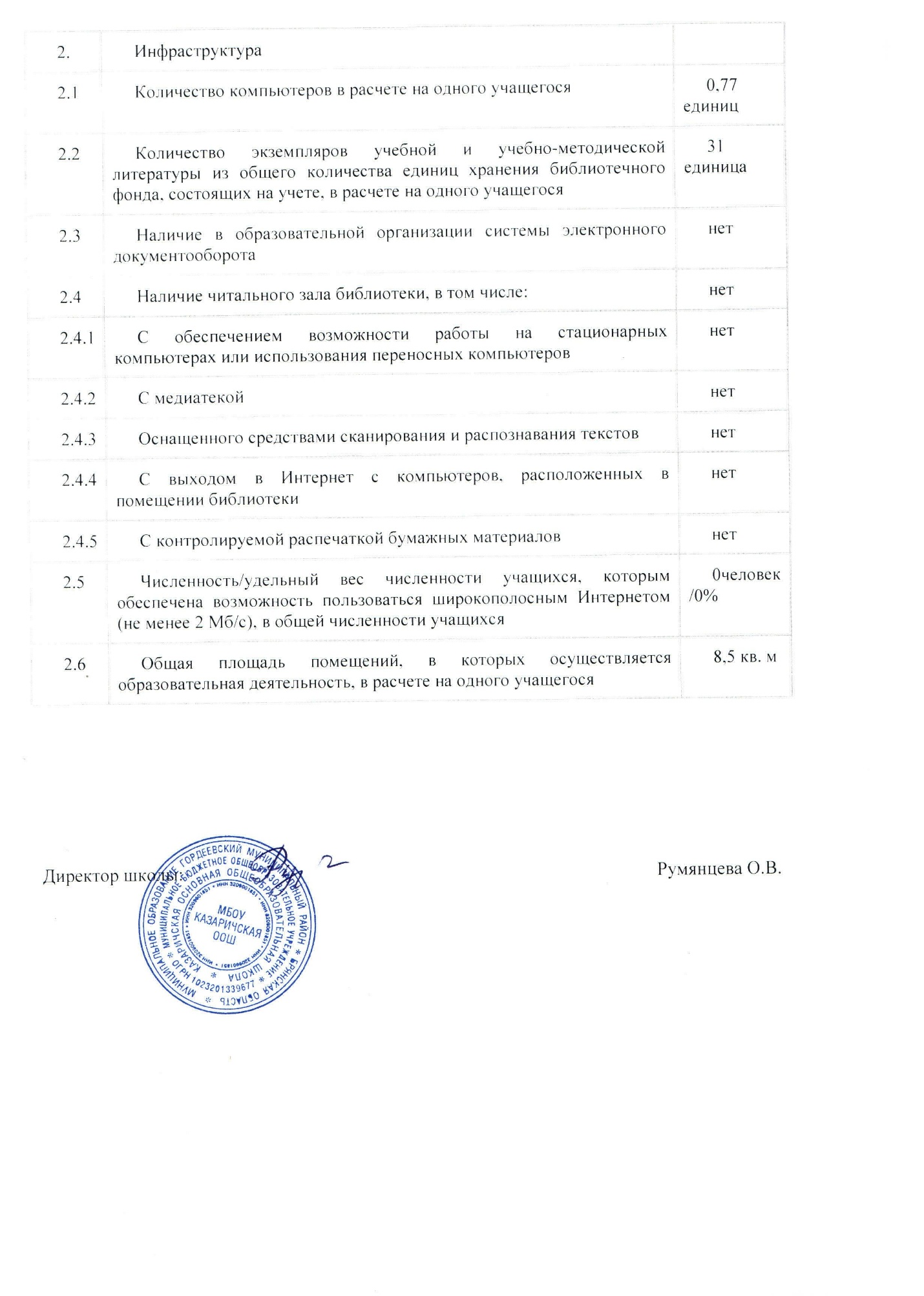 Класс34789Количество учащихся25546Всего по уровням77151515№Наименование кабинета Наименование оборудованияОснащенность в %1Кабинет химииРабочее место учителя 12 рабочих мест ученика Вытяжка, таблицы, стенды,Компьютер-1, экран-1Пробирки, стаканы, колбы, наборы химических реактивов, приборы, трубки и др.852Компьютерный класс Рабочее место учителя – стол, стул, компьютер-1,  монитор – 1,6 рабочих  мест ученика 6 мониторов, 6компьютеров Экран настенный-1принтер+сканер+копир.-1Проектор -1903Классная комната для занятий технологией Рабочее место учителя10 рабочих  мест ученика  ножовка по дереву-3 полуфуганок-2 рубанок- 5 молоток- 4 стамеска-2штангельциркуль-3напильник-5зубило-3лобзик ручной-5 очки защитные-4эл.выжигатель-2швейная машина-2 набор тарелокутюг-1эл.чайник-1753Классная комната для занятий технологией Рабочее место учителя10 рабочих  мест ученика  ножовка по дереву-3 полуфуганок-2 рубанок- 5 молоток- 4 стамеска-2штангельциркуль-3напильник-5зубило-3лобзик ручной-5 очки защитные-4эл.выжигатель-2швейная машина-2 набор тарелокутюг-1эл.чайник-14Кабинет физики Рабочее место учителя 12 рабочих  мест ученикаКомпьютер-1Наборы оборудования по разделам физикифотоаппарат-1комплект учебных таблицмагнитофон -1855Кабинеты начальных классов № 1, 2Рабочее место учителя Компьютер, проектор, экран настенный, набор учебных таблиц,                              дидактический материал для обучающихсяУмывальник, уголок  для отдыха856Классные комнаты Компьютеры, проекторы,  экраны, наборы учебных таблиц, дидактический материал, коллекции, муляжи, учебные пособия для обучающихся85-90Учебный год  на «5»  на «4» и «5»  на «2»  Качество знанийУспеваемость   Общее образование Общее образование Общее образование Общее образование Общее образование Общее образование2015-2016111036.361002016-2017110140,7496,32017-201835038,101002015-20162015-20162016-20172016-20172017-20182017-2018КлассКачество знаний, %КлассКачество знаний, %КлассКачество знаний, %3 кл.1003 кл.254 кл.253 кл.1004 кл.1004 кл.66,675 кл.66,675 кл.33,336 кл.407 кл.206 кл.257 кл.33,338 кл.507 кл.508 кл.33,339 кл.33,338 кл.409 кл.409 кл.12,5Предметы учебного плана   2015 - 2016    2015 - 2016 2016-20172016-20172017-20182017-20182017-2018Предметы учебного плана% кач.знан.% усп.% кач.знан.% усп.% кач.знан.% усп.% усп.Русский язык42,41005296,350100100Литература48,510059,310054,5100100Иностранный   язык5810059,310050100100Математика39,410044,496,340,0100100Информатика и ИКТ541006410040100100История551006410045,45100100Обществознание5510068,210053,3100100География521007310053,353,3100Окружающий мир75100401004040100Физика37100501005050100Химия31100461005050100Биология4510059,110053,353,3100Музыка941009310090,990,9100Изобразительное  искусство10010010010090,990,9100Технология911009310081,8181,81100ОБЖ10010071,410081,8181,81100Физическая культура100100100100100100100Черчение100100Качество знаний  4-й класс в %Качество знаний  4-й класс в %Качество знаний  4-й класс в %Качество знаний  4-й класс в %промежуточная аттестациягодВПРМатематика  4252550Русский язык 4252525Окружающий мир 4505050промежуточная аттестацияпромежуточная аттестацияпромежуточная аттестацияпромежуточная аттестациягодгодгодгодВПРВПРВПРВПР«5»«4»«3»«2»«5»«4»«3»«2»«5»«4»«3»«2»«2»Математика  40130013002200Русский язык 40130013001300Окружающий мир 40220022002200Математика Русский языкОкружающий мир        4 классОценки совпадают3(75%)4(100%)4(100%)4 (100%)Количество участников4444промежуточная аттестацияпромежуточная аттестацияпромежуточная аттестацияпромежуточная аттестациягодгодгодгодГИА-9ГИА-9ГИА-9ГИА-9«5»«4»«3»«2»«5»«4»«3»«2»«5»«4»«3»«2»Математика  9114011401140Русский язык 9113112300Всего уч-ся«5»«4»«3»«2»40220№ задания12345(1)5(2)6(1)6(2)789(1)9(2)1011Доля, выполнивших задание в %10075100100752550501000001000Всего уч-ся«5»«4»«3»«2»40130№ задания23 (1)3 (2)456789101112 (1)12 (2)13 (1)13 (2)1415 (1)15 (2)Доля, выполнивших задание в %67754210010010033100752550252525252500Всего уч-ся«5»«4»«3»«2»40220№ задания123 (1)3 (2)3 (3)456 (1)6 (2)6 (3)7 (1)7 (2)8 910 (1-2) 10(3) Доля, выполнивших задание в %10010075757505000010075757550502015-20162016-20172017-2018Всего выпускников856Допущено к ГИА856Получили оценку «2» по обязательным предметам (указать фамилии и предмет)000Получили оценку «2» по предметам по выбору (указать фамилии и предмет)000Не получили аттестат (указать фамилии)000Учебный годКоличествоэкзаменующихсяКоличество учащихся, сдавших экзамены по обязательным предметам на «4» и «5»Количество учащихся, сдавших экзамены по обязательным предметам на «4» и «5»% качества знаний по итогам ГИА(по обязательным предметам)% качества знаний по итогам ГИА(по обязательным предметам)% качества знаний по итогам года(по обязательным предметам)% качества знаний по итогам года(по обязательным предметам)Учебный годКоличествоэкзаменующихсяРусский языкМатематикаРусский языкМатематикаРусский языкМатематика2015-201681312,537,512,512,52016-2017543806080402017-201864366,675066,6733,33	предмет	Процент выборав 2016 г.Процент выборав 2017 г.Процент выборав 2018 г.Физика000Химия000Информатика и ИКТ000Биология856История000География000Немецкий язык000Обществознание856Литература0002016 г.2017 г.2018г.Всего выпускников856Продолжили обучение в 10 кл.121Продолжили обучение в учреждениях СПО735N п/пПоказателиЕдиница измерения1.Образовательная деятельность1.1Общая численность учащихся221.2Численность учащихся по образовательной программе начального общего образования71.3Численность учащихся по образовательной программе основного общего образования151.4Численность учащихся по образовательной программе среднего общего образования01.5Численность/удельный вес численности учащихся, успевающих на "4" и "5" по результатам промежуточной аттестации, в общей численности учащихся8 человек/36,36%1.6Средний балл государственной итоговой аттестации выпускников 9 класса по русскому языку4  балла1.7Средний балл государственной итоговой аттестации выпускников 9 класса по математике4 балла1.8Средний балл единого государственного экзамена выпускников 11 класса по русскому языку-1.9Средний балл единого государственного экзамена выпускников 11 класса по математике-1.10Численность/удельный вес численности выпускников 9 класса, получивших неудовлетворительные результаты на государственной итоговой аттестации по русскому языку, в общей численности выпускников 9 класса0 человек/ 0%1.11Численность/удельный вес численности выпускников 9 класса, получивших неудовлетворительные результаты на государственной итоговой аттестации по математике, в общей численности выпускников 9 класса0 человек/ 0%1.12Численность/удельный вес численности выпускников 11 класса, получивших результаты ниже установленного минимального количества баллов единого государственного экзамена по русскому языку, в общей численности выпускников 11 класса-1.13Численность/удельный вес численности выпускников 11 класса, получивших результаты ниже установленного минимального количества баллов единого государственного экзамена по математике, в общей численности выпускников 11 класса-1.14Численность/удельный вес численности выпускников 9 класса, не получивших аттестаты об основном общем образовании, в общей численности выпускников 9 класса0 человек/ 0%1.15Численность/удельный вес численности выпускников 11 класса, не получивших аттестаты о среднем общем образовании, в общей численности выпускников 11 класса-1.16Численность/удельный вес численности выпускников 9 класса, получивших аттестаты об основном общем образовании с отличием, в общей численности выпускников 9 класса1 человек/16,67%1.17Численность/удельный вес численности выпускников 11 класса, получивших аттестаты о среднем общем образовании с отличием, в общей численности выпускников 11 класса-1.18Численность/удельный вес численности учащихся, принявших участие в различных олимпиадах, смотрах, конкурсах, в общей численности учащихся18 человек/ 81,82%1.19Численность/удельный вес численности учащихся - победителей и призеров олимпиад, смотров, конкурсов, в общей численности учащихся, в том числе:12 человек/ 54,55%1.19.1Регионального уровня1 человек/ 4,55%1.19.2Федерального уровня0 человек/ 0%1.19.3Международного уровня0 человек/ 0%1.20Численность/удельный вес численности учащихся, получающих образование с углубленным изучением отдельных учебных предметов, в общей численности учащихся0 человек/ 0%1.21Численность/удельный вес численности учащихся, получающих образование в рамках профильного обучения, в общей численности учащихся0 человек/ 0%1.22Численность/удельный вес численности обучающихся с применением дистанционных образовательных технологий, электронного обучения, в общей численности учащихся0 человек/ 0%1.23Численность/удельный вес численности учащихся в рамках сетевой формы реализации образовательных программ, в общей численности учащихся0 человек/ 0%1.24Общая численность педагогических работников, в том числе:11 человек1.25Численность/удельный вес численности педагогических работников, имеющих высшее образование, в общей численности педагогических работников9 человек/ 81,82%1.26Численность/удельный вес численности педагогических работников, имеющих высшее образование педагогической направленности (профиля), в общей численности педагогических работников9 человек/ 81,82%1.27Численность/удельный вес численности педагогических работников, имеющих среднее профессиональное образование, в общей численности педагогических работников2 человек/ 18,18%1.28Численность/удельный вес численности педагогических работников, имеющих среднее профессиональное образование педагогической направленности (профиля), в общей численности педагогических работников2 человек/ 18,18%1.29Численность/удельный вес численности педагогических работников, которым по результатам аттестации присвоена квалификационная категория, в общей численности педагогических работников, в том числе:9 человек/ 81,82%1.29.1Высшая0 человек/ 0%1.29.2Первая9 человек/ 81,82%1.30Численность/удельный вес численности педагогических работников в общей численности педагогических работников, педагогический стаж работы которых составляет:человек/%1.30.1До 5 лет0 человек/ 0%1.30.2Свыше 30 лет1 человека/ 9,09%1.31Численность/удельный вес численности педагогических работников в общей численности педагогических работников в возрасте до 30 лет0 человек/ 0%1.32Численность/удельный вес численности педагогических работников в общей численности педагогических работников в возрасте от 55 лет0 человек/ 0%1.33Численность/удельный вес численности педагогических и административно-хозяйственных работников, прошедших за последние 5 лет повышение квалификации/профессиональную переподготовку по профилю педагогической деятельности или иной осуществляемой в образовательной организации деятельности, в общей численности педагогических и административно-хозяйственных работников11 человек/ 100%